AUTORISATION PARENTALEJe soussigné(e) ...................................................................père - mère - représentant légal (rayez les mentions inutiles) autorise ................................................................................................................ à participer à la session de formation BAFA financée à 50% par la mairie de Claix.Je déclare sur l’honneur avoir pris connaissance des conditions d’inscription et à les respecter. Fait à .............................................................. le ........ / ......... / .......... Signature : 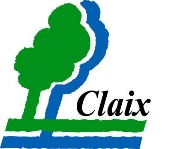 Mairie de Claix Direction Service